Imię i nazwisko ………………………………………………………	 Klasa ………	 Grupa ARozdział 34. Polska Kazimierza WielkiegoPolecenie 1.Do każdego hasła dopisz informację, z jaką działalnością króla Kazimierza Wielkiego jest ono związane.„wieczysta jałmużna”……………………………………………………………………………………………………uczta u Wierzynka……………………………………………………………………………………………………dwa razy większa………………………………………………………………………………………………………„zostawił Polskę murowaną”……………………………………………………………………………………………………Polecenie 2.Ustal, czy poniższe zdania są prawdziwe czy fałszywe. Wstaw znak X w odpowiednim miejscu tabeli.Polecenie 3.Przeanalizuj mapę, a następnie zaznacz poprawne odpowiedzi.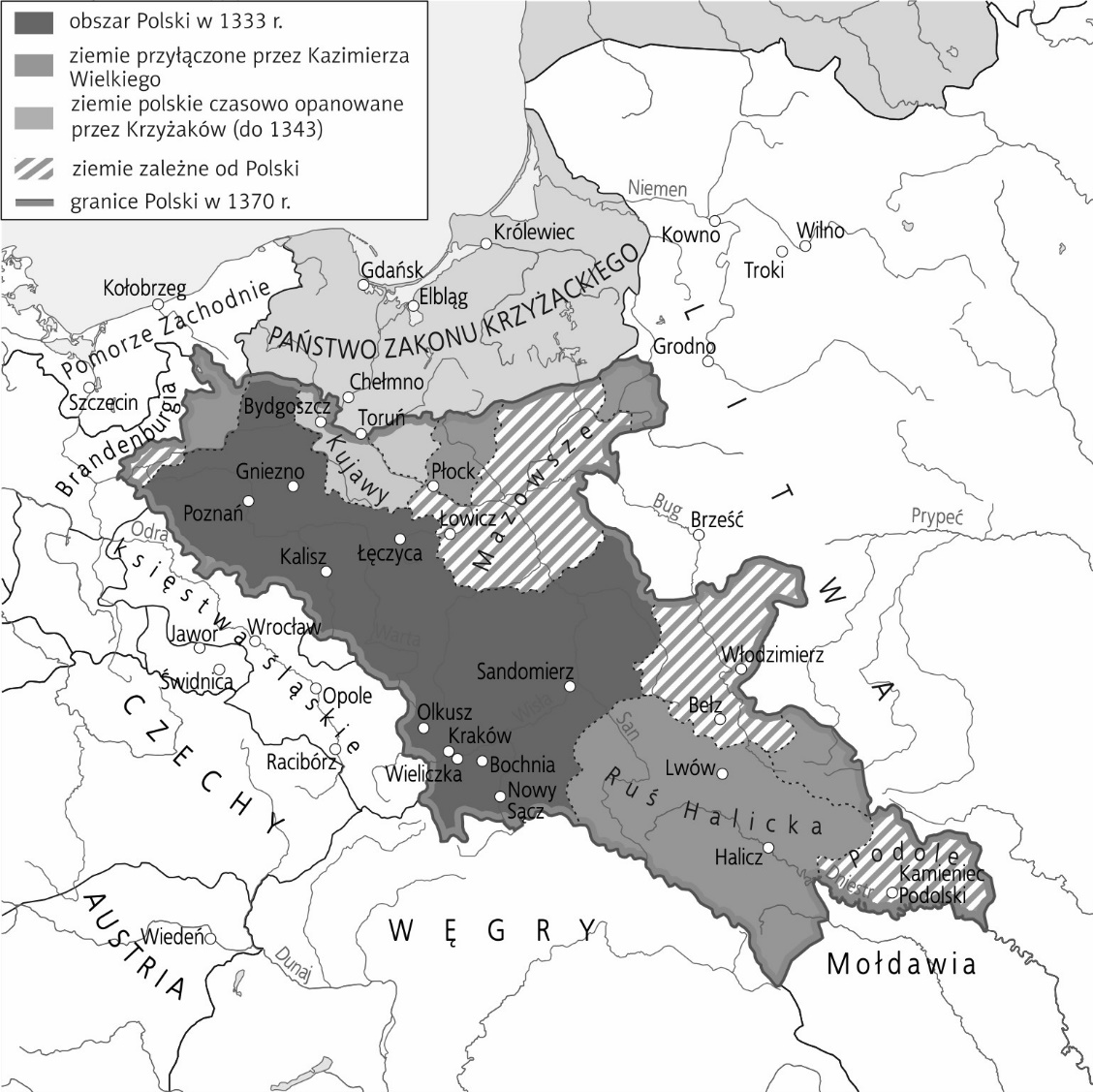 1. Wśród ziem przyłączonych do Polski za panowania Kazimierza Wielkiego znalazły się:□ a) Podole i Kujawy□ b) Podole i Mazowsze□ c) ziemia płocka i Ruś Halicka□ d) Mazowsze i Ruś Halicka2. Ziemia utracona przez Władysława Łokietka, którą Kazimierz Wielki odzyskał, to:□ a) Mazowsze □ b) Kujawy□ c) Pomorze Gdańskie□ d) Ruś HalickaImię i nazwisko ………………………………………………………	 Klasa ………	 Grupa B Rozdział 34. Polska Kazimierza WielkiegoPolecenie 1.Do każdego hasła dopisz informację, z jaką działalnością króla Kazimierza Wielkiego jest ono związane.„zostawił Polskę murowaną”……………………………………………………………………………………………………………pokój wieczysty……………………………………………………………………………………………………………tolerancja religijna……………………………………………………………………………………………………………statuty praw……………………………………………………………………………………………………………Polecenie 2.Ustal, czy poniższe zdania są prawdziwe czy fałszywe. Wstaw znak X w odpowiednim miejscu tabeli.Polecenie 3.Przeanalizuj mapę, a następnie zaznacz poprawne odpowiedzi.1. Wśród ziem zależnych od Polski za panowania Kazimierza Wielkiego znalazły się:□ a) Podole i Kujawy□ b) Podole i Mazowsze□ c) Kujawy i Ruś Halicka□ d) Mazowsze i Ruś Halicka2. Ziemia utracona przez Władysława Łokietka, którą Kazimierz Wielki odzyskał, to:□ a) Pomorze Gdańskie□ b) Ruś Halicka□ c) Mazowsze □ d) KujawyRozdział 34. Polska Kazimierza Wielkiego– model odpowiedzi (9 pkt)Grupa APolecenie 1. (0−4) „wieczysta jałmużna” Zawarcie w Kaliszu w 1343 roku pokoju wieczystego z Krzyżakami.uczta u WierzynkaZorganizowanie zjazdu monarchów w Krakowie w 1364 roku.dwa razy większa…Podbój Rusi Halickiej.„zostawił Polskę murowaną”Rozbudowa sieci umocnień obronnych, w tym zamków i murów obronnych wokół miast.Polecenie 2. (0−3)P, F, PPolecenie 3. (0−2)1. □ c) ziemia płocka i Ruś Halicka2. □ b) KujawyGrupa BPolecenie 1. (0−4)„zostawił Polskę murowaną”Rozbudowa sieci umocnień obronnych, w tym zamków i murów obronnych wokół miast.pokój wieczystyZawarcie w Kaliszu w 1343 roku pokoju wieczystego z Krzyżakami.tolerancja religijnaPodbój Rusi Halickiej.statuty prawWydanie statutów praw dla Wielkopolski i Małopolski.Polecenie 2. (0−3)P, P, FPolecenie 3. (0−2)1. □ b) Podole i Mazowsze2. □ d) KujawyPrawdaFałszKazimierz Wielki był ostatnim władcą z dynastii Piastów.W ciągu swojego panowania Kazimierz Wielki powiększył obszar państwa przeszło czterokrotnie.Działalność budowlana króla była możliwa m.in. dzięki wprowadzeniu w kraju jednej monety. PrawdaFałszKazimierz Wielki panował w latach 1333–1370.Wśród osiągnięć Kazimierza Wielkiego znalazło się założenie pierwszej w Polsce szkoły wyższej.Działalność budowlana króla była możliwa m.in. dzięki wprowadzeniu w kraju jednego prawa.